附件1.：       打火机数量、材质、颜色等相关要求     序号图片名称尺寸数量1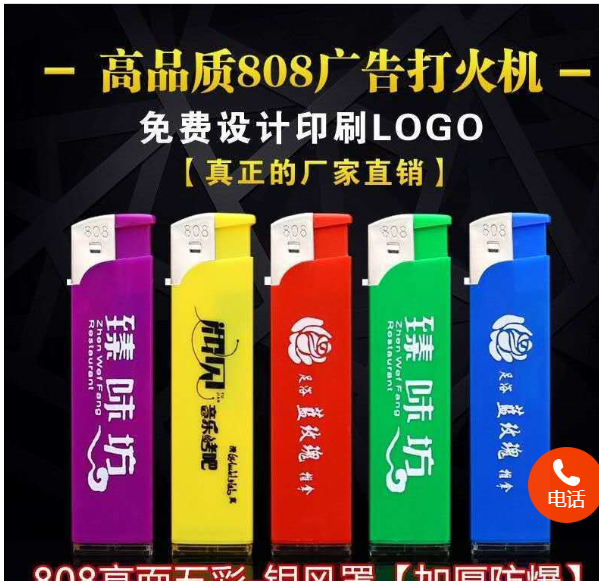 体彩大乐透宣传打火机高80mm*宽22mm*厚8mm根据采购人要求定制logo图片供参考10万个